استمارة الترشح للمنحة السنة المالية (نموذج يمكن تحميلها من موقع الجامعة / الكلية)صورة من جواز السفرمنحة تحسين المستوى :شهادة التسجيل للسنة الجامعية 2015/2016 (الأساتذة المساعدون المسجلون في الدكتوراه في السنة الثانية أوالثالثة أوالرابعة أو الخامسة وطلبة الدكتوراه الغير أجراء في السنة الثانية أو الثالثة أو الرابعة)وثيقة الإشراف تبين نسبة التقدم في رسالة الدكتوراه موقْعة من طرف المشرف (نموذج يمكن تحميله من موقع الجامعة/الكلية)مشروع وموضوع العمل مفصل مؤشر من طرف المعني والمشرف على الأطروحة تحدد فيه الأهداف المرجوة والتأثيرات المنتظرة من التربص بالخارج وتحدد المؤسسة المستقبلة والمدة (نموذج يمكن تحميله من موقع الجامعة/الكلية)شهادة عدم الانتساب للضمان الاجتماعي (الصندوق الوطني للتأمينات الإجتماعية للعمال الأجراء) بالنسبة لطلبة الدكتوراه الغير أجراءشهادة عدم الانتساب للضمان الاجتماعي (الصندوق الوطني للضمان الاجتماعي لغير الأجراء) بالنسبة لطلبة الدكتوراه الغير أجراءملف النشاطات العلمية والبيداغوجية (منذ أخر منحة)منحة تحسين المستوى (فئة المستخدمين الإداريين والتقنيين):الفئات المعنية (حسب المادة 03 من التعليمة رقم: 05 المؤرخ في 01/12/2015)المستخدمين التقنيين المهندسين والتقنيين السامينالمستخدمينالآخرينالذينهمفيحاجةلتحيينالمعارفوالتكيفمعتجهيزاتجديدةأوطرائقعملجديدةالمستخدمينالعاملينعلىمستوىاتخاذالقرارالذينيمكنهمبطلبمنالوصايةالاستفادةمنتداريبتحسينالمستوىأن يكون مثبتاأن يكون المترشح حاصلا على شهادة جامعية (المادة رقم 10 من المرسوم الرئاسي رقم 14-196 المؤرخ في 06/07/2014)أن ينتمي المترشح للفئات المذكورة أعلاه وأن يكون في الصنف 10 فما فوقرسالة إستقبال أصليةمشروع وموضوع العمل مفصل مؤشر من طرف المعني والمسؤول المباشر تحدد فيه الأهداف المرجوة والتأثيرات المنتظرة من التربص بالخارج وتحدد المؤسسة المستقبلة والمدة (نموذج يمكن تحميله من موقع الجامعة/الكلية)ملف التصنيف(أنظر القواعد الداخلية لتنظيم تداريب تحسين المستوى الخاصة بالموظفين الإداريين والتقنيين)منحة الاقامة العلمية ذات المستوى العالي :مشروع وموضوع العمل مفصل مؤشر من طرف المعني تحدد فيه الأهداف المرجوة والتأثيرات المنتظرة من التربص بالخارج وتحدد المؤسسة المستقبلة والمدة (نموذج يمكن تحميله من موقع الجامعة/الكلية)منحة التظاهرات العلمية :شهادة التسجيل (الأساتذة المساعدون المسجلون في الدكتوراه في السنة الثانية أوالثالثة أوالرابعة أوالخامسة وطلبة الدكتوراه الغير أجراء في السنة الثانية أوالثالثة أوالرابعة)النسخة الكاملة للمداخلةدعوة قبول المداخلة أصليةموافقة المشرف على الأطروحة (بالنسبة للأساتذة المساعدون المسجلون في الدكتوراه وطلبة الدكتوراه الغير أجراء)شهادة عدم الانتساب للضمان الاجتماعي (CNAS - CASNOS) بالنسبة لطلبة الدكتوراه الغير أجراءالجمهورية الجزائرية الديمقراطية الشعبيةوزارة التعليم العاليوالبحث العلميالجمهورية الجزائرية الديمقراطية الشعبيةوزارة التعليم العاليوالبحث العلميالجمهورية الجزائرية الديمقراطية الشعبيةوزارة التعليم العاليوالبحث العلميUniversité KasdiMerbah - Ouargla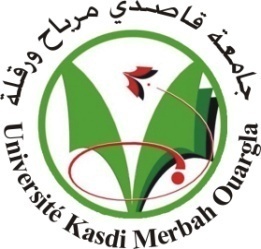 جـامعةقـاصديمربـاح -  ورقلـةVice-Rectorat chargé des Relations Extérieures, de la Coopération, de l’Animation, de la Communication et des Manifestations ScientifiquesTél. / Fax : 029 71 64 55E-mail : vr.relex@univ-ouargla.dzنيابة مديريةالجـامعةللعلاقات الخارجية والتعاون والتنشيط والاتصال والتظاهرات العلمية029 71 64 55 : الفاكس  /  الهاتفب. إ  : vr.relex@univ-ouargla.dzملف الترشح لمنحة تحسين المستوى بالخارجFaculté : ..............................................................................................كلية:..........................................................................................................Département :.................................................................................القسم:.......................................................................................................Prénom & Nom : .........................................................................إسم واللقب:..............................................................................................Situation :..........................................................................................الوضعية:..................................................................................................Destination :....................................................................................الوجهة:....................................................................................................Durée demandée : .........................................................................المدة المطلوبة:........................................................................................